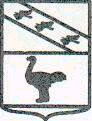 Администрации города ЛьговаКурской областиПОСТАНОВЛЕНИЕОт  19.02.2021 № 176-паОб утверждении положения о порядкепроведения конкурса на право  осуществлениярегулярных перевозок по маршруту регулярныхперевозок пассажиров и багажа автомобильнымтранспортом по муниципальным маршрутамв городе Льгове Курской областиВ целях совершенствования порядка проведения конкурса на право заключения договора на право  осуществления регулярных перевозок по маршруту регулярных перевозок пассажиров и багажа автомобильным транспортом по муниципальным маршрутам в городе Льгове Курской области, в соответствии с Федеральными законами от 10.12.1995 N 196-ФЗ "О безопасности дорожного движения", от  13.07.2015  № 220-ФЗ «Об организации регулярных перевозок пассажиров и багажа автомобильным транспортом и городским наземным электрическим транспортом в Российской Федерации и о внесении изменений в отдельные законодательные акты Российской Федерации»  № 131-ФЗ "Об общих принципах организации местного самоуправления",  Уставом города Льгова, Администрация города Льгова  ПОСТАНОВЛЯЕТ:1. Утвердить прилагаемые:Положение о порядке проведения конкурса на право  осуществления регулярных перевозок по маршруту регулярных перевозок пассажиров и багажа автомобильным транспортом по муниципальным маршрутам в городе Льгове Курской области;состав конкурсной комиссии по проведению конкурса на право  осуществления регулярных перевозок по маршруту регулярных перевозок пассажиров и багажа автомобильным транспортом по муниципальным маршрутам в городе Льгове Курской области;2. Признать утратившими силу постановление Администрации города Льгова Курской области от 02.03.2016 № 215 «Об утверждении положения о порядке проведения конкурса на право осуществления регулярных перевозок по маршруту регулярных перевозок пассажиров и багажа автомобильным транспортом по муниципальным маршрутам в городе Льгове Курской области»;3. Постановление вступает в силу со дня его опубликования в установленном порядке.Врио Главы Города Льгова                                         А.Е.Савенков УтвержденопостановлениемАдминистрации города Льгова Курской области от 19.02.2021 N 176-паПОЛОЖЕНИЕо порядке проведения открытого конкурса на право  осуществления регулярных перевозок по маршруту регулярных перевозок пассажиров и багажа автомобильным транспортом по муниципальным маршрутам в городе Льгове Курской области1. ОБЩИЕ ПОЛОЖЕНИЯ1.1. Настоящее Положение о порядке проведения открытого конкурса на право осуществления регулярных перевозок по маршрутам регулярных перевозок пассажиров и багажа автомобильным транспортом по муниципальным маршрутам в городе Льгове Курской области  (далее - Положение) определяет процедуру и условия проведения открытого конкурса на право осуществления регулярных перевозок по маршруту регулярных перевозок пассажиров и багажа автомобильным транспортом по муниципальным маршрутам в городе Льгове Курской области.1.2. Настоящее Положение разработано в соответствии с Гражданским кодексом Российской Федерации, Федеральным законом от 06.10.2003 № 131-ФЗ «Об общих принципах организации местного самоуправления в Российской Федерации», Федеральным законом от 13.07.2015 № 220-ФЗ «Об организации регулярных перевозок пассажиров и багажа автомобильным транспортом и городским наземным электрическим транспортом в Российской Федерации и о внесении изменений в отдельные акты Российской Федерации»1.3. Предметом открытого конкурса является  право получения свидетельства об осуществлении перевозок по маршрутам регулярных перевозок пассажиров и багажа автомобильным транспортом по муниципальным маршрутам по нерегулируемым тарифам в городе Льгове Курской области1.4. В открытом конкурсе могут принимать участие юридические лица, индивидуальные предприниматели, участники договора простого товарищества, соответствующие требованиям, установленным настоящим Положением и открытого конкурсной документацией.2. ОСНОВНЫЕ ИСПОЛЬЗУЕМЫЕ ПОНЯТИЯ2.1. В настоящем Положении используются следующие основные понятия:организатор открытого конкурса - Администрация города Льгова Курской области;участник открытого конкурса - юридические лица, индивидуальные предприниматели, участники договора простого товарищества, выразившее желание участвовать в открытого конкурсе; конкурсный отбор - процедура, имеющая целью предоставить всем участникам открытого конкурса достаточную информацию о требованиях организатора открытого конкурса, предъявляемых к участникам открытого конкурса, и обеспечить им равные условия участия в открытого конкурсе; конкурсная комиссия - комиссия, формируемая Администрацией города Льгова Курской области; конкурсная документация - комплект документов, который предоставляется участникам открытого конкурса для подготовки открытого конкурсных предложений;конкурсное предложение - комплект документов, оформляемый в соответствии с требованиями открытого конкурсной документации, подаваемый участниками открытого конкурса и представляемый в открытого конкурсную комиссию;победитель открытого конкурса - участник, набравший высшую оценку.3. ПРЕДМЕТ, ЦЕЛИ И ЗАДАЧИ ОТКРЫТОГО КОНКУРСА3.1. Предметом открытого конкурса является право на получение свидетельства об осуществлении перевозок по одному или нескольким муниципальным маршрутам регулярных перевозок пассажиров и багажа автомобильным транспортом по муниципальным маршрутам в городе Льгове Курской области.3.2. Маршруты, выставляемые на открытый конкурс, оформляются в виде лотов. В состав одного лота могут входить несколько маршрутов. Участник открытого конкурса подает заявку на участие в открытом конкурсе в письменной форме. Один участник открытого конкурса вправе подать в отношении одного лота только одну заявку.3.3. В случае если по окончании срока подачи заявок на участие в открытом конкурсе на отдельный лот подана только одна заявка на участие в открытом конкурсе, указанная заявка рассматривается в порядке, установленном настоящим Положением.3.4. Целями и задачами открытого конкурса являются:удовлетворение потребностей населения в пассажирских перевозках на территории города Льгова;повышение культуры и качества обслуживания пассажиров;повышение безопасности дорожного движения при перевозке пассажиров, укрепление транспортной дисциплины среди перевозчиков независимо от организационно-правовой формы.4. ФОРМИРОВАНИЕ КОНКУРСНОЙ КОМИССИИ4.1. Решение о проведении открытого конкурса принимается Администрацией города Льгова Курской области.Для выполнения функций по проведению открытого конкурса Администрация города Курска формирует  конкурсную комиссию. Количественный и персональный состав  конкурсной комиссии, ее председатель  утверждаются постановлением Администрации города Льгова.4.2. В конкурсную комиссию, помимо представителей организатора открытого конкурса, могут  входить и  представители других организаций.4.3. Заседания  конкурсной комиссии являются правомочными, если на них присутствуют не менее чем две трети ее членов.5. УСЛОВИЯ УЧАСТИЯ В ОТКРЫТОГО КОНКУРСЕ5.1. К участию в открытом конкурсе допускаются юридические лица, индивидуальные предприниматели, участники договора простого товарищества, соответствующие следующим требованиям:1) наличие лицензии на осуществление деятельности по перевозкам пассажиров в случае, если наличие указанной лицензии предусмотрено законодательством Российской Федерации;2) наличие на праве собственности или на ином законном основании транспортных средств, соответствующих требованиям, указанным в реестре маршрута регулярных перевозок, в отношении которого выдается свидетельство об осуществлении перевозок по маршруту регулярных перевозок, либо принятие на себя обязательства по приобретению таких транспортных средств в сроки, определенные  конкурсной документацией;3) непроведение ликвидации участника открытого конкурса - юридического лица и отсутствие решения арбитражного суда о признании банкротом участника открытого конкурса - юридического лица или индивидуального предпринимателя и об открытии открытого конкурсного производства;4) отсутствие у участника открытого конкурса задолженности по обязательным платежам в бюджеты бюджетной системы Российской Федерации за последний завершенный отчетный период;5) наличие договора простого товарищества в письменной форме (для участников договора простого товарищества).5.2. Требования, предусмотренные пунктами 1, 3 и 4 части 1 настоящей раздела, применяются в отношении каждого участника договора простого товарищества.6. ОБЪЯВЛЕНИЕ ОТКРЫТОГО КОНКУРСА6.1. Открытый  конкурс объявляется его организатором в следующие сроки:1) не позднее чем через девяносто дней со дня установления муниципального маршрута регулярных перевозок, если соответствующий маршрут установлен;2) не позднее чем через тридцать дней со дня наступления следующих обстоятельств:- вступление в законную силу решения суда об аннулировании лицензии, имеющейся у юридического лица, индивидуального предпринимателя или хотя бы одного из участников договора простого товарищества, которым выдано данное свидетельство;- вступление в законную силу решения суда о прекращении действия данного свидетельства;- обращение юридического лица, индивидуального предпринимателя или уполномоченного участника договора простого товарищества, которым выдано данное свидетельство, с заявлением о прекращении действия свидетельства.- принятие уполномоченным органом местного самоуправления решения о прекращении действия свидетельства об осуществлении перевозок по муниципальному маршруту регулярных перевозок в связи с невыполнением по соответствующему маршруту в отсутствие чрезвычайных ситуаций ни одного рейса, предусмотренного расписанием, в течение более чем трех дней подряд.3) не позднее чем через тридцать дней со дня принятия предусмотренного ст.18 настоящего Федерального закона решения о начале осуществления регулярных перевозок по нерегулируемым тарифам.6.2. Юридическое лицо, индивидуальный предприниматель, уполномоченный участник договора простого товарищества, которым свидетельство об осуществлении перевозок по маршруту регулярных перевозок выдано по результатам открытого  конкурса, обязаны приступить к осуществлению перевозок по данному маршруту не  позднее чем через девяносто дней со дня утверждения результатов открытого  конкурса и не ранее окончания срока действия последнего из ранее выданных свидетельств об осуществлении перевозок по данному маршруту.7. ИЗВЕЩЕНИЕ О ПРОВЕДЕНИИ ОТКРЫТОГО КОНКУРСА7.1. Извещение о проведении открытого конкурса размещается на официальном сайте организатора открытого конкурса в информационно-телекоммуникационной сети "Интернет" не менее, чем за 20 (Двадцать) дней до даты окончания срока подачи заявок на участие в таком открытом конкурсе.7.2. В извещении о проведении открытого конкурса указываются следующие сведения:1) наименование, место нахождения, почтовый адрес и адрес электронной почты, номер контактного телефона организатора открытого конкурса;2) предмет открытого конкурса;3) срок, место и порядок предоставления конкурсной документации, официальный сайт, на котором размещена конкурсная документация;4) размер, порядок и сроки внесения платы за предоставление конкурсной документации на бумажном носителе, если указанная плата установлена;5) место, дата и время вскрытия конвертов с заявками на участие в открытом конкурсе, а также место и дата рассмотрения таких заявок и подведения итогов открытого конкурса.7.3. Извещение о проведении открытого конкурса может включать в себя иные предусмотренные законом субъекта Российской Федерации, муниципальным нормативным правовым актом не указанные в пункте 7.2.7.4. Решение о внесении изменений в извещение о проведении открытого конкурса принимается его организатором не позднее, чем за пять дней до даты окончания подачи заявок на участие в открытом конкурсе. Изменение предмета открытого конкурса не допускается. Изменения, внесенные в извещение о проведении открытого конкурса, размещаются на официальном сайте организатора открытого конкурса в информационно-телекоммуникационной сети "Интернет" в течение трех рабочих дней со дня принятия данного решения. При этом срок подачи заявок на участие в открытом конкурсе должен быть продлен таким образом, чтобы со дня опубликования и (или) размещения изменений, внесенных в извещение о проведении открытого конкурса, до даты окончания подачи заявок на участие в открытом конкурсе этот срок составлял не менее чем двадцать дней.8. ОЦЕНКА И СОПОСТАВЛЕНИЕ ЗАЯВОК НА УЧАСТИЕ В ОТКРЫТОМ КОНКУРСЕ8.1. Заявки на участие в открытом конкурсе представляются юридическими лицами, индивидуальными предпринимателями, уполномоченным  участником договора простого товарищества.8.2. Форма заявки на участие в открытом конкурсе и требования к содержанию данной заявки (в том числе к описанию предложения участника открытого конкурса) устанавливаются организатором открытого конкурса с учетом положений настоящего Федерального закона. Заявки на участие в открытом конкурсе, которые содержат недостоверные сведения, отклоняются.8.3. Оценка и сопоставление заявок на участие в открытом конкурсе по следующим критериям:1) количество дорожно-транспортных происшествий, повлекших за собой человеческие жертвы или причинение вреда здоровью граждан и произошедших по вине юридического лица, индивидуального предпринимателя, участников договора простого товарищества или их работников в течение года, предшествующего дате размещения извещения о проведении открытого конкурса на официальном сайте организатора открытого конкурса в информационно-телекоммуникационной сети "Интернет" (далее - дата размещения извещения), в расчете на среднее количество транспортных средств, предусмотренных договорами обязательного страхования гражданской ответственности юридического лица, индивидуального предпринимателя, участников договора простого товарищества за причинение вреда жизни, здоровью, имуществу пассажиров (далее - договоры обязательного страхования гражданской ответственности), действовавшими в течение года, предшествующего дате размещения извещения;2) опыт осуществления регулярных перевозок юридическим лицом, индивидуальным предпринимателем или участниками договора простого товарищества, который подтвержден сведениями об исполненных государственных или муниципальных контрактах либо нотариально заверенными копиями свидетельств об осуществлении перевозок по маршруту регулярных перевозок, заключенных с органами местного самоуправления договоров, предусматривающих осуществление перевозок по маршрутам регулярных перевозок, или иных документов, предусмотренных нормативными правовыми актами субъектов Российской Федерации, муниципальными нормативными правовыми актами. Данный критерий в отношении юридического лица или индивидуального предпринимателя исчисляется исходя из количества полных лет осуществления ими перевозок по маршрутам регулярных перевозок, а в отношении участников договора простого товарищества исходя из среднеарифметического количества полных лет осуществления перевозок по маршрутам регулярных перевозок каждым участником;3) влияющие на качество перевозок характеристики транспортных средств, предлагаемых юридическим лицом, индивидуальным предпринимателем или участниками договора простого товарищества для осуществления регулярных перевозок;4) максимальный срок эксплуатации транспортных средств, предлагаемых юридическим лицом, индивидуальным предпринимателем или участниками договора простого товарищества для осуществления регулярных перевозок в течение срока действия свидетельства об осуществлении перевозок по маршруту регулярных перевозок.8.4. Шкала для оценки критериев устанавливается муниципальным нормативным правовым актом в зависимости от местных условий и может содержаться в составе конкурсной документации.8.4.1. Заявка на участие в открытом конкурсе должна, в том числе содержать следующие сведения:1) количество дорожно-транспортных происшествий, повлекших за собой человеческие жертвы или причинение вреда здоровью граждан и произошедших по вине юридического лица, индивидуального предпринимателя, участников договора простого товарищества или их работников в течение года, предшествующего дате размещения извещения;2) среднее количество транспортных средств, предусмотренных договорами обязательного страхования гражданской ответственности, действовавшими в течение года, предшествующего дате размещения извещения;3) государственные регистрационные знаки транспортных средств, предусмотренных договорами обязательного страхования гражданской ответственности, действовавшими в течение года, предшествующего дате размещения извещения.8.4.2. Среднее количество транспортных средств, учитываемое при определении критерия, рассчитывается исходя из общего количества в течение года, предшествующего дате размещения извещения, дней действия договоров обязательного страхования гражданской ответственности в отношении указанных в заявке на участие в открытом конкурсе транспортных средств, отнесенного к количеству дней в соответствующем году.8.5. В случае, если заявкам нескольких участников открытого конкурса присвоен первый номер, победителем открытого конкурса признается тот участник открытого конкурса, заявка которого получила высшую оценку по сумме критериев, указанных в подпунктах 1 и 2  пункта 8.3. Если высшую оценку по сумме указанных критериев получили несколько этих заявок, победителем открытого конкурса признается тот участник открытого конкурса, заявке которого соответствует лучшее значение критерия, указанного в подпункте 4  пункта 8.3, а при отсутствии такого участника - участник открытого конкурса, заявке которого соответствует лучшее значение критерия, указанного в подпункте 3 пункта  8.3.8.6. В случае, если открытый конкурс признан не состоявшимся в связи с тем, что по окончании срока подачи заявок на участие в открытом конкурсе не подано ни одной такой заявки или по результатам рассмотрения заявок на участие в открытом конкурсе все такие заявки были признаны не соответствующими требованиям конкурсной документации, организатор открытого конкурса вправе принять решение о повторном проведении открытого конкурса или об отмене предусмотренного конкурсной документацией маршрута регулярных перевозок.8.7. Результаты открытого конкурса могут быть обжалованы в судебном порядке.8.8. В случае, если победитель открытого конкурса отказался от права на получение хотя бы одного свидетельства об осуществлении перевозок по предусмотренным конкурсной документацией маршрутам регулярных перевозок или не смог подтвердить наличие у него транспортных средств, предусмотренных его заявкой на участие в открытом конкурсе, право на получение свидетельств об осуществлении перевозок по данным маршрутам предоставляется участнику открытого конкурса, заявке на участие в открытом конкурсе которого присвоен второй номер.8.9. Если участник открытого конкурса, которому предоставлено право на получение свидетельств об осуществлении перевозок по предусмотренным конкурсной документацией маршрутам регулярных перевозок, отказался от права на получение хотя бы одного из свидетельств об осуществлении перевозок по данным маршрутам или не смог подтвердить наличие у него транспортных средств, предусмотренных его заявкой на участие в открытом конкурсе, такой конкурс признается несостоявшимся и назначается повторное проведение открытого конкурса.8.10. Порядок подтверждения наличия у участника открытого конкурса транспортных средств, предусмотренных его заявкой на участие в открытом конкурсе, устанавливается конкурсной документацией.9. ОФОРМЛЕНИЕ, ПЕРЕОФОРМЛЕНИЕ СВИДЕТЕЛЬСТВАОБ ОСУЩЕСТВЛЕНИИ ПЕРЕВОЗОК ПО МАРШРУТУ РЕГУЛЯРНЫХПЕРЕВОЗОК, КАРТ МАРШРУТА РЕГУЛЯРНЫХ ПЕРЕВОЗОК, ПРЕКРАЩЕНИЕ И ПРИОСТАНОВЛЕНИЕ ДЕЙСТВИЯ СВИДЕТЕЛЬСТВА9.1. Оформление, переоформление свидетельства об осуществлении перевозок по маршруту регулярных перевозок, карт маршрута регулярных перевозок, прекращение и приостановление действия свидетельства  определены Главой 5  Федерального закона от 13.07.2015 №220-ФЗ «Об организации регулярных перевозок пассажиров и багажа автомобильным транспортом и городским наземным электрическим транспортом в Российской Федерации и о внесении изменений в отдельные акты Российской Федерации».10. ПОЛНОМОЧИЯ КОНКУРСНОЙ КОМИССИИ10.1. Конкурсная комиссия осуществляет следующие функции:передает участникам открытого конкурса конкурсную документацию по письменному обращению;осуществляет сбор и хранение конкурсных предложений участников открытого конкурса;регистрирует поступившие  конкурсные предложения;проводит осмотр транспортных средств участников, оформляет акт осмотра транспортных средств;оценивает конкурсные предложения, определяет победителей открытого конкурса по утвержденным конкурсной документацией критериям путем установления баллов;информирует участников открытого конкурса о результатах открытого конкурса;рассматривает обращения  по вопросам, относящимся к компетенции  конкурсной комиссии;дает разъяснения положений конкурсной документации;принимает решение о признании открытого конкурса несостоявшимся;определяет победителей открытого конкурса.10.2. Решения  конкурсной комиссии оформляются протоколами, которые подписываются председателем и членами  конкурсной комиссии.10.3. Конкурсная комиссия обязана:создать равные условия для участников открытого конкурса;обеспечить единые требования к участникам открытого конкурса;обеспечить гласность при проведении открытого конкурса;не допустить разглашения конфиденциальных сведений, полученных от участников открытого конкурса.10.3. Члены конкурсной комиссии обязаны при проведении открытого конкурса:принимать решения самостоятельно, независимо, руководствуясь настоящим Положением и действующим законодательством;вести обсуждение вопросов, высказывать свое мнение без оказания воздействия на других членов конкурсной комиссии.11. ПРАВА, ОБЯЗАННОСТИ И ОТВЕТСТВЕННОСТЬ УЧАСТНИКОВ ОТКРЫТОГО КОНКУРСА11.1. Участники открытого конкурса имеют право:на разъяснения положений конкурсной документации,знакомиться с условиями открытого конкурса,готовить и направлять в конкурсную комиссию конкурсные предложения, состав которых определяется конкурсной документацией,получать от конкурсной комиссии соответствующую информацию об условиях и порядке проведения открытого конкурса.11.2. Участники открытого конкурса обязаны:своевременно представлять в конкурсную комиссию конкурсное предложение;отразить в конкурсном предложении достоверную и полную информацию в соответствии с требованиями настоящего Положения и конкурсной документации;соблюдать правила, порядок и условия, установленные настоящим Положением и конкурсной документацией;11.3. Участники открытого конкурса несут ответственность за предоставление конкурсной комиссии недостоверной информации, указываемой в конкурсном предложении.11.4. Участник открытого конкурса прекращает участие в открытого конкурсе:по желанию участника открытого конкурса (на любой стадии открытого конкурса);вследствие нарушения участником открытого конкурса правил, порядка и условий проведения открытого конкурса по решению конкурсной комиссии.12. КОНКУРСНАЯ ДОКУМЕНТАЦИЯ12.1. Порядок подготовки конкурсной документации определяет организатор открытого конкурса.12.2. Конкурсная документация передается участникам открытого конкурса конкурсной комиссией в комплекте по письменному запросу.12.3. Конкурсная документация состоит из следующих документов:информации по порядку составления и подачи конкурсного предложения на участие в открытом конкурсе;заявки на участие в открытом конкурсе;анкеты участника открытого конкурса;информации о наличии участника открытого конкурса подвижного состава;перечня маршрутов пассажирского транспорта, по которым проводится открытый конкурс с указанием привлекаемого количества транспортных средств по классу транспортных средств;графика проведения открытого конкурса 12.4. Участник открытого конкурса предоставляет следующие документы:заполненные заявку на участие в открытом конкурсе, анкету участника открытого конкурса, сведения о наличии у участника открытого конкурса подвижного состава;копию свидетельства о государственной регистрации в качестве юридического лица или индивидуального предпринимателя;копию лицензии на право осуществления пассажирских перевозок;копию технического паспорта и свидетельства о регистрации транспортного средства;копию диагностической карты;документы, подтверждающие право пользования транспортными средствами или письменную гарантию на обязательства по приобретению таких транспортных средств в сроки, определенные конкурсной документацией;-справку налогового органа об отсутствии у участника открытого конкурса задолженности по уплате налогов;-справку налогового органа о непроведение ликвидации участника открытого конкурса и отсутствие решения арбитражного суда о признании банкротом участника открытого конкурса - юридического лица или индивидуального предпринимателя и об открытии открытого конкурсного производства -справку количестве дорожно-транспортных происшествий, повлекших за собой человеческие жертвы или причинение вреда здоровью граждан и произошедших по вине юридического лица, индивидуального предпринимателя, участников договора простого товарищества или их работников в течение года, предшествующего дате проведения открытого конкурса, в расчете на среднее количество транспортных средств, имевшихся в распоряжении юридического лица, индивидуального предпринимателя или участников договора простого товарищества в течение года, предшествующего дате проведения открытого конкурса или об их отсутствии.-копию договора простого товарищества в письменной форме (для участников договора простого товарищества)-иные документы предусмотренные конкурсной документацией.	13. ПОДАЧА КОНКУРСНЫХ ПРЕДЛОЖЕНИЙ13.1. Порядок подачи  конкурсных предложений определяется информацией для участников открытого конкурса, получаемой в конкурсной комиссии.13.2. Конкурсное предложение участников открытого конкурса принимается только в запечатанных конвертах с четким указанием наименования участника открытого конкурса и описью содержимого конверта.13.3. Учет конкурсных предложений ведется конкурсной комиссией по мере их поступления с присвоением каждому  конкурсному предложению номера и указанием времени подачи документов.13.4. Конкурсные предложения, представленные после окончания сроков приема в соответствии с графиком проведения открытого конкурса, не принимаются и не рассматриваются.14. ПОРЯДОК ПРОВЕДЕНИЯ ОТКРЫТОГО КОНКУРСА14.1.  Открытый конкурс проводится в месте, определяемом организатором открытого конкурса. Информация о времени и месте проведения открытого конкурса публикуется в средствах массовой информации.14.2. В случае изменения порядка проведения открытого конкурса заинтересованные лица должны быть уведомлены надлежащим образом.14.3. Зарегистрированные  конкурсные предложения своевременно доставляются организатором открытого конкурса в место проведения открытого конкурса.14.4. Перед вскрытием конвертов с конкурсными предложениями конкурсная комиссия удостоверяет их целостность.14.5. Вскрытие конвертов производится  конкурсной комиссией.14.6. Конкурсная комиссия проверяет соответствие представленных конкурсных предложений требованиям, содержащимся в конкурсной документации.В случае, если представленное конкурсное предложение не соответствует требованиям, содержащимся в конкурсной документации, и исправление недостатков меняет предложение участника (изменение количества транспортных средств, предполагаемых к использованию на маршрутах, их пассажировместимости и т.д.), указанное конкурсное предложение не подлежит рассмотрению, о чем делается отметка в протоколе заседания конкурсной комиссии.14.7. В случае обнаружения конкурсной комиссией незначительных отклонений, ошибок или неточностей в представленном конкурсном предложении, не меняющих его смысла, конкурсная комиссия вправе предложить участнику открытого конкурса привести конкурсное предложение в соответствие с требованиями конкурсной документации.14.8. В случае отказа участника открытого конкурса от приведения конкурсного предложения в соответствие с вышеуказанными требованиями в установленные конкурсной комиссией сроки, указанное конкурсное предложение не подлежит рассмотрению, о чем делается отметка в протоколе конкурсной комиссии.14.9. В случае, если в соответствии с данными, полученными от уполномоченных органов, водители участника открытого конкурса имели нарушения Правил дорожного движения, связанные с управлением транспортным средством в нетрезвом состоянии, а также допустившие в течение последних 12 месяцев по собственной вине дорожно-транспортные происшествия с пострадавшими, комиссией принимается решение об отстранении от дальнейшего участия в открытого конкурсе данного участника, о чем делается отметка в протоколе заседания комиссии.15. ОПРЕДЕЛЕНИЕ ПОБЕДИТЕЛЯ ОТКРЫТОГО КОНКУРСА15.1. Победителем открытого конкурса считается участник открытого конкурса, получивший высшую оценку.15.2. По результатам открытого конкурса свидетельство об осуществлении перевозок по маршруту регулярных перевозок и карты маршрута регулярных перевозок выдаются победителю этого конкурса, а в случае, если этот конкурс был признан не состоявшимся в связи с тем, что только одна заявка на участие в этом конкурсе была признана соответствующей требованиям конкурсной документации, - юридическому лицу, индивидуальному предпринимателю или уполномоченному участнику договора простого товарищества, подавшим такую заявку на участие в открытом конкурсе.15.3. В случае, если нескольким заявкам на участие в открытом конкурсе присвоен первый номер, победителем открытого конкурса признается участник открытого конкурса, по предложению которого установлен маршрут регулярных перевозок, а при отсутствии такого участника - участник открытого конкурса, заявка которого подана ранее других заявок, получивших высшую оценку15.4. По результатам открытого конкурса свидетельство об осуществлении перевозок по маршруту регулярных перевозок и карты маршрута регулярных перевозок выдаются в течение десяти дней со дня проведения открытого конкурса на срок не менее чем пять лет. Если до истечения срока их действия не наступят следующие обстоятельства:1) вступление в законную силу решения суда об аннулировании лицензии,имеющейся у юридического лица, индивидуального предпринимателя или хотя бы одного из участников договора простого товарищества, которым выдано данное свидетельство;2) вступление в законную силу решения суда о прекращении действия данного свидетельства;3) обращение юридического лица, индивидуального предпринимателя или уполномоченного участника договора простого товарищества, которым выдано данное свидетельство, с заявлением о прекращении действия свидетельства;4) окончание срока действия данного свидетельства в случае, если оно выдано без проведения открытого конкурса  один раз на срок, который не может превышать сто восемьдесят дней, в день наступления обстоятельств, которые явились основанием для их выдачи, действие указанных свидетельства об осуществлении перевозок по маршруту регулярных перевозок и карт маршрута регулярных перевозок продлевается на срок не менее чем пять лет. Количество таких продлений не ограничивается. Продление указанных свидетельства об осуществлении перевозок по маршруту регулярных перевозок и карт маршрута регулярных перевозок на меньший срок допускается в случае, если по истечении этого срока в соответствии с документом планирования регулярных перевозок предусматривается отмена маршрута регулярных перевозок.15.5. В случае, если открытый конкурс признан не состоявшимся в связи с тем, что по окончании срока подачи заявок на участие в открытом конкурсе не подано ни одной такой заявки или по результатам рассмотрения заявок на участие в открытом конкурсе все такие заявки были признаны не соответствующими требованиям конкурсной документации, организатор открытого конкурса вправе принять решение о повторном проведении открытого конкурса или об отмене предусмотренного конкурсной документацией маршрута регулярных перевозок.16. ЗАКЛЮЧИТЕЛЬНОЕ ПОЛОЖЕНИЕ16.1. Свидетельство об осуществлении перевозок по маршруту регулярных перевозок и новые карты маршрута регулярных перевозок выдаются на срок не менее чем пять лет и начинают действовать по истечении срока, на который юридическому лицу, индивидуальному предпринимателю были выданы карты маршрута регулярных перевозок. Выдача свидетельства об осуществлении перевозок по маршруту регулярных перевозок и карт маршрута регулярных перевозок на меньший срок допускается в случае, если по истечении этого срока в соответствии с документом планирования регулярных перевозок предусматривается отмена данного маршрута или изменение вида регулярных перевозок по данному маршруту. Юридическое лицо, индивидуальный предприниматель должны быть уведомлены об отмене маршрута регулярных перевозок, изменении вида регулярных перевозок не позднее, чем за сто восемьдесят дней до дня вступления соответствующего решения в силу.16.2. Расписание указывается в приложении к свидетельству об осуществлении перевозок по маршруту регулярных перевозок. В случае изменения расписания переоформление свидетельства об осуществлении перевозок по маршруту регулярных перевозок не требуется.16.3. Организатор открытого конкурса,  конкурсная комиссия и участники открытого конкурса несут ответственность за несоблюдение настоящего Положения в установленном законом порядке.УтвержденопостановлениемАдминистрации города Льгова Курской области от 19.02.2021 N 176-паСоставконкурсной комиссии по проведению конкурса на право  осуществления регулярных перевозок по маршруту регулярных перевозок пассажиров и багажа автомобильным транспортом по муниципальным маршрутам в городе Льгове Курской областиПредседатель комиссии:Савенков Алексей Евгеньевич - Врио Главы города Льгова Курской области Заместитель председателя комиссии:Киреев Александр Григорьевич- начальник ОГИБДД МО МВД России «Льговский» (по согласованию)Секретарь комиссии: Горина Наталия Владимировна- консультант по вопросам транспорта и муниципальных закупокЧлены комиссии:Гапеев Юрий Григорьевич - заместитель Главы Администрации города Льгова Курской области;Асеева Лариса Валентиновна- начальник отдела экономики, муниципальных закупок, потребительского рынка, предпринимательства и транспорта Администрации города Льгова Курской области;Гладилин Сергей Геннадьевич- начальник отдела ЖКХ Администрации города Льгова Курской области; Патаридзе Лилия Анатольевна- начальник отдела архитектуры и градостроительства Администрации города Льгова Курской области 